AVISO DE PRIVACIDADSIMPLIFICADOLicitación Pública, para la Obtención del Título de Concesión en Zonas de Espera Peatonal, Pendones y Espacios en PuentesSecretaría de Gestión y Desarrollo Urbano del Honorable Ayuntamiento del Municipio de PueblaEL HONORABLE AYUNTAMIENTO DEL MUNICIPIO DE PUEBLA, por conducto de la Secretaría de Gestión y Desarrollo Urbano, con domicilio en calle 3 sur 1508, colonia El Carmen, Puebla, Puebla, Código Postal 72000, es Responsable del tratamiento de sus datos personales, en los términos de la Ley de Protección de Datos Personales en Posesión de los Sujetos Obligados del Estado de Puebla (de ahora en adelante LPDPPSOEP).No omitimos señalar que nuestra Unidad de Transparencia, tiene su domicilio en Villa Juárez, No. 4, Colonia La Paz, Puebla, Puebla, C.P. 72160.¿Para qué utilizarán mis datos personales?Los datos personales que recabamos, los utilizaremos para la Licitación Pública, para la Obtención del Título de Concesión en Zonas de Espera Peatonal, Pendones y Espacios en Puentes.¿Qué datos personales requerimos para lograr lo anterior?Para los efectos anteriores, requerimos obtener los siguientes datos personales: Personas físicas: Identificativos: Nombre, acta de nacimiento, domicilio, número de teléfono fijo, número de celular, firma, Clave Única de Registro de Población (CURP), número de pasaporte, número de credencial de elector, fecha de nacimiento y nacionalidad.Académicos: Cédula profesional y certificados o reconocimientos, según sea el caso.Fiscales: Registro Federal de Contribuyentes (RFC) y domicilio fiscal.Electrónicos: Correo electrónico.Legales: documento que acredite la personalidad del representante legal (en su caso).Laborales: Currículo.Patrimoniales: títulos de propiedad, información fiscal, fianzas y documentos que acrediten servicios contratados.Procedimientos administrativos: Declaración bajo protesta de no estar sancionado o bajo proceso de alguna autoridad, no tener adeudos o incumplimientos con dependencias o entidades de los tres niveles de gobiernoPersonas morales: Identificativos: Nombre, domicilio, número de celular, número de teléfono de oficina, acta constitutiva con registro público de la propiedad y fecha de constitución de la sociedad.Electrónicos: Correo electrónicoLaborales: Currículo comercial.Patrimoniales: títulos de propiedad, información fiscal, fianzas.Procedimientos administrativos: Declaración bajo protesta de decir verdad firmada por el representante legal, de que la persona moral a la que representa no se encuentra sancionada o bajo proceso de alguna autoridad, no tener adeudos o incumplimientos con dependencias o entidades de los tres niveles de gobierno.En el caso de que sea representante legal, se podría llegar a tener conocimiento de los siguientes datos personales:Identificativos: Nombre, domicilio, número de teléfono, número de celular, firma, número de credencial de elector y nacionalidad.Académicos: Cédula profesional y currículum.Fiscales: Registro Federal de Contribuyentes (RFC) y domicilio fiscal.Electrónicos: Correo electrónico.Legales: documento que acredite la personalidad del representante legal (en su caso).¿Cuál es el fundamento legal que nos permite recolectar los datos personales antes señalados? La base legal que nos permite recolectar los datos personales antes señalados, y que son fundamentales para el cumplimiento de los fines que perseguimos con el tratamiento son: Ley Orgánica Municipal;Ley de Adquisiciones, Arrendamientos y Servicios del Sector Público Estatal y Municipal;Reglamento Interior de la Secretaría de Gestión y Desarrollo Urbano del Honorable Ayuntamiento del Municipio de PueblaCódigo Fiscal y Presupuestario para el Municipio de Puebla;Reglamento del Código Fiscal y Presupuestario para el Municipio de Puebla;Punto de acuerdo por el que se crea e integra el Comité Técnico de Licitación de la Concesión, para usufructuar las zonas de espera peatonal, pendones y espacios en puentes para uso publicitario, aprobado por unanimidad en la Sexta sesión Ordinaria de Cabildo celebrada el 18 de marzo de 2022.¿Cómo puedo controlar mis datos personales una vez que se los he entregado?Usted puede ejercer en todo momento, en los términos y condiciones señaladas en la citada ley, los derechos de acceso, rectificación y cancelación, así como oponerse (derechos ARCO) al tratamiento de los mismos; para lograr lo anterior, deberá presentar su solicitud, por medio de la Plataforma Nacional de Transparencia en: https://www.plataformadetransparencia.org.mx/web/guest/inicio o directamente en la Unidad de Transparencia, ubicada en Villa Juárez, No. 4, Colonia La Paz, Puebla, Puebla, C.P. 72160, o por medio del correo electrónico puebla.privacidad@gmail.com. ¿Ustedes pueden comunicar mis datos personales a terceros?No, sus datos personales no serán transferidos a terceros, sin embargo, comunicaremos su información, de manera interna, con otras áreas del Honorable Ayuntamiento del Municipio de Puebla, así como a personas externas ¿Por cuánto tiempo conservamos su información? Los datos personales serán conservados en nuestros sistemas de datos personales por el tiempo necesario para dar cumplimiento a los fines señalados al inicio de este aviso de privacidad y las acciones judiciales o fiscales que deriven de éstos, lo cual, por regla general, no podrá exceder un período máximo de un año, contado a partir de la terminación de esa finalidad.¿Cuáles son los mecanismos y medios que tengo para manifestar mi negativa para el tratamiento de mis datos personales? Usted puede controlar el uso o divulgación de sus datos personales, enviando un correo electrónico a puebla.privacidad@gmail.com, o bien presentando escrito libre ante la Unidad de Transparencia, ubicada en Villa Juárez, No. 4, Colonia La Paz, Puebla, Puebla. C.P. 72160. ¿Dónde puedo conocer las actualizaciones y cambios del aviso de privacidad? Cualquier modificación al presente Aviso de Privacidad, podrá consultarlo en el sitio https://bit.ly/3t1EuiB de o escaneando el siguiente código QR: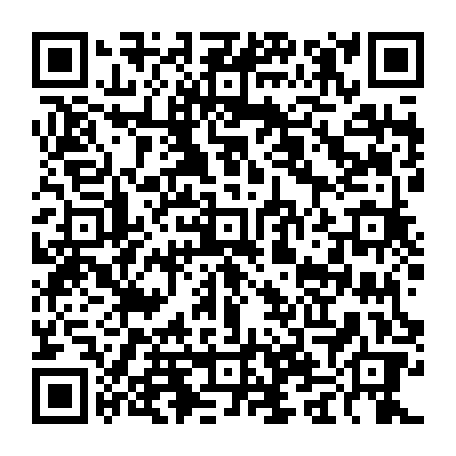 